Frauengruppe: Plakate der GruppenregelnDeutsch: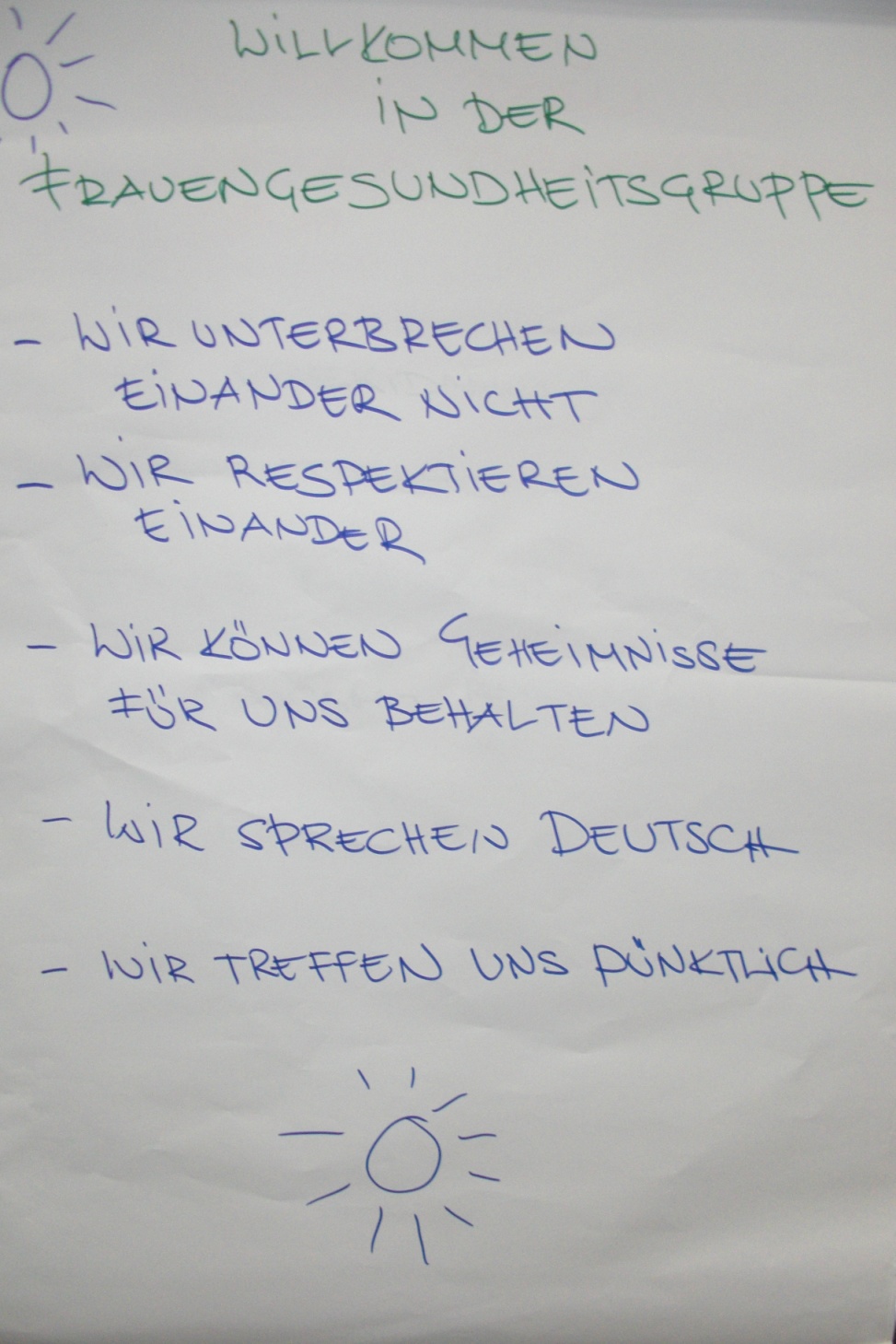 Bulgarisch: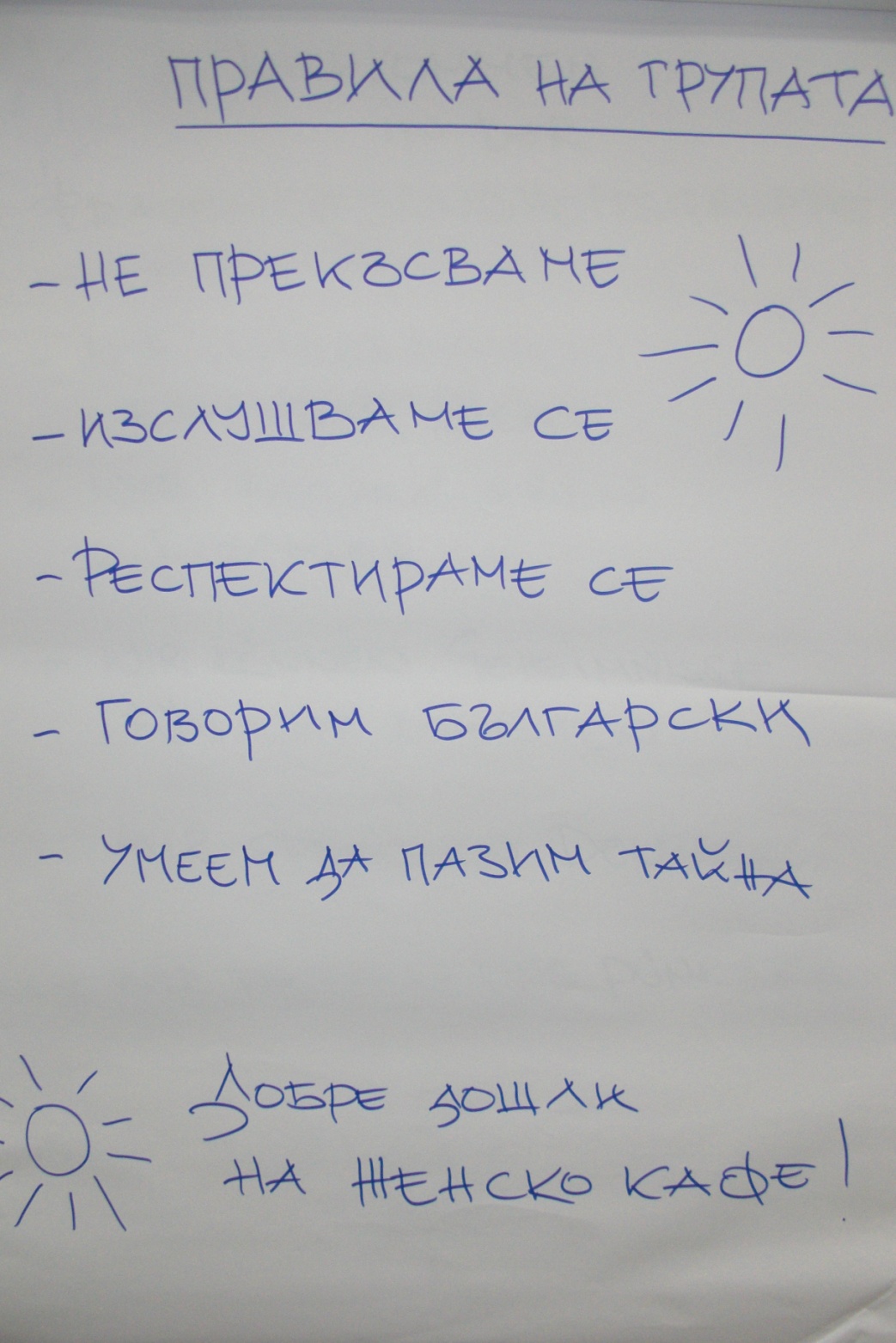 Bosnisch/Kroatisch/Serbisch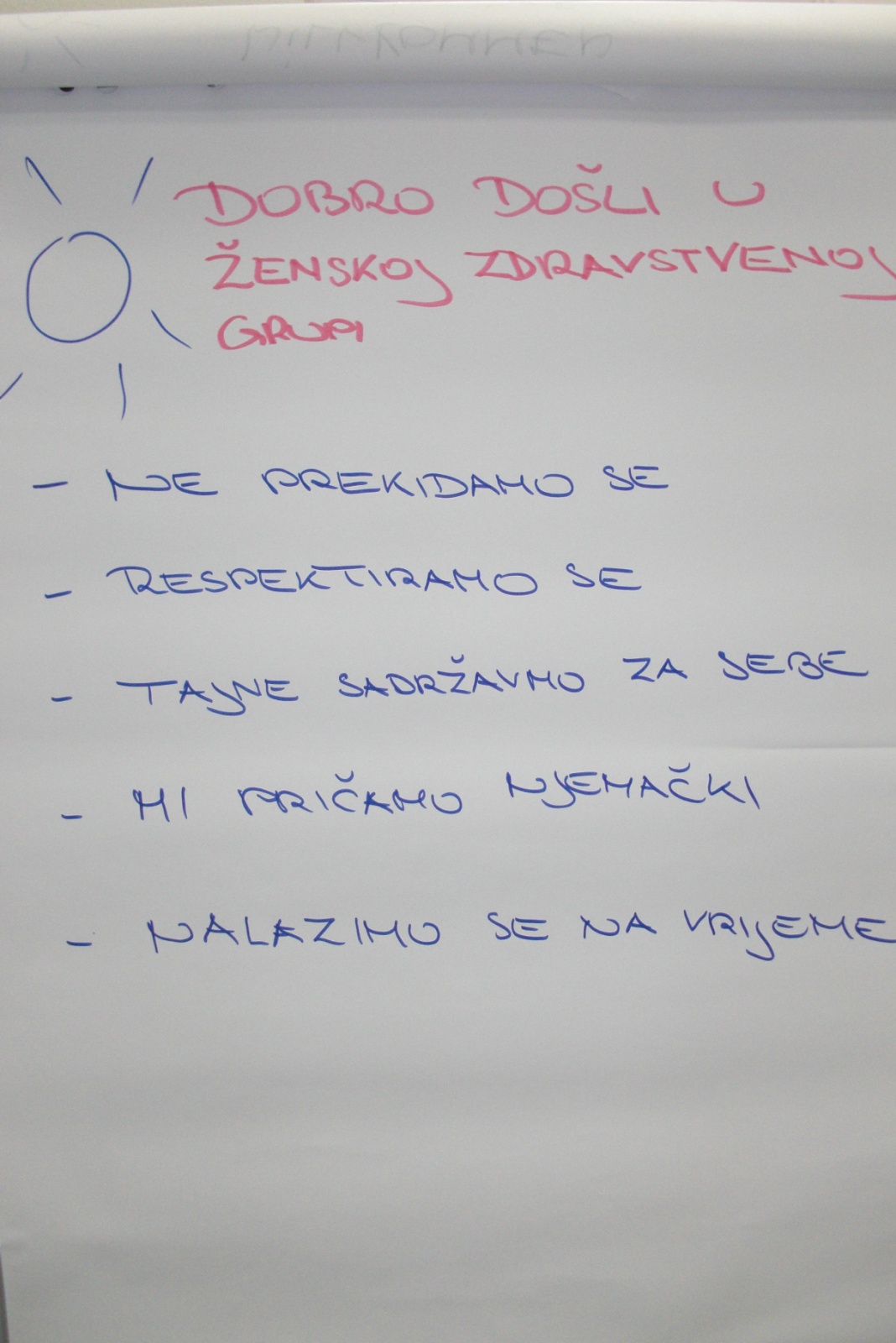 Chinesisch: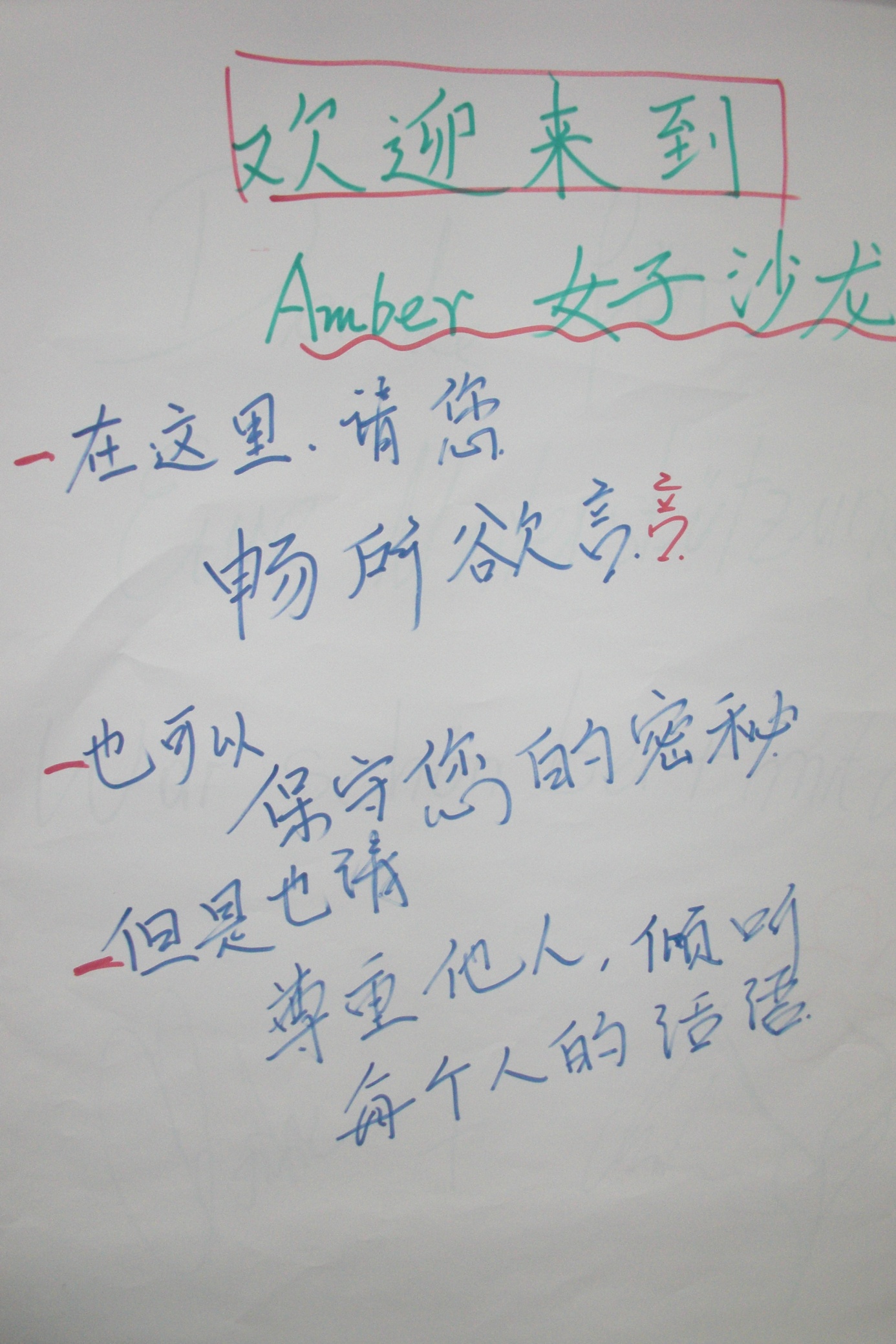 Russisch: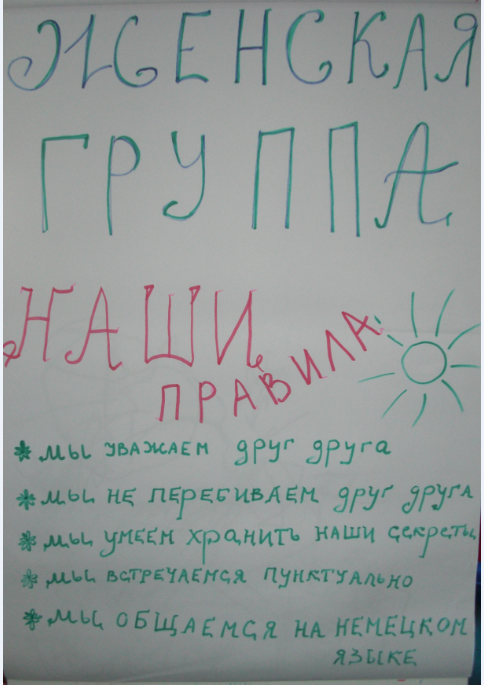 Schwangerengruppe: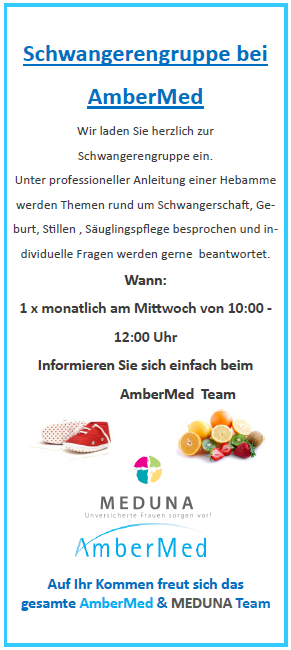 Frauengruppen:Bosnisch/Kroatisch/Serbisch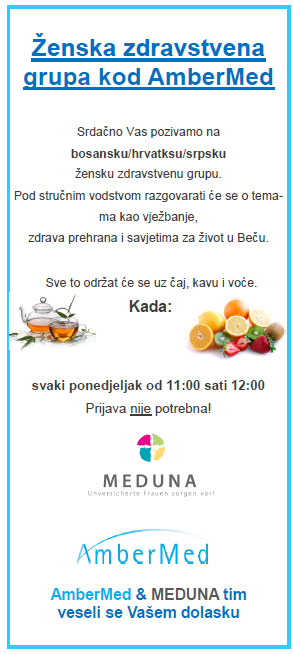 Chinesisch: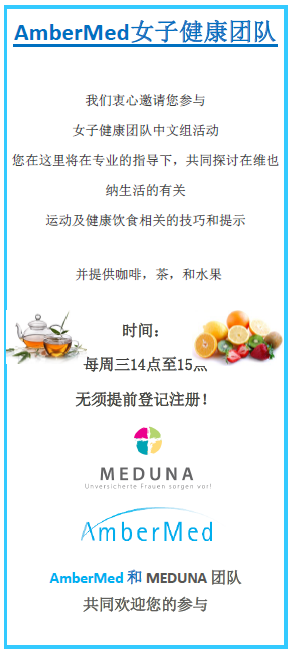 Bulgarisch: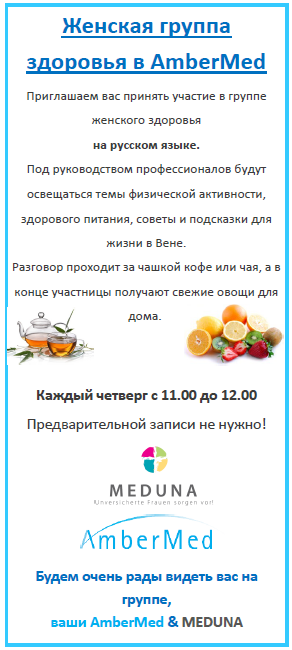 Russisch: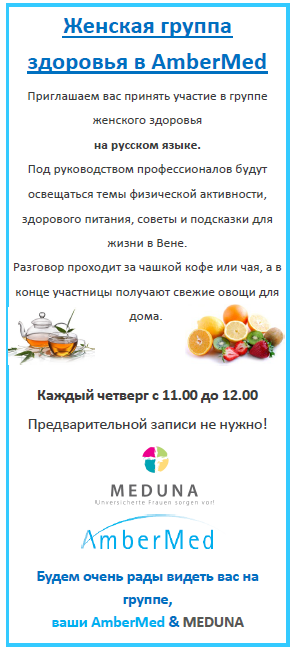 